Укупан превоз путника и робе, 2011. и 2012. – Република Србија –Укупан број превезених путника у 2012. години, у односу на претходну годину, мањи је за 1,1%, при чему унутрашњи превоз бележи пад од 1,2%. Међународни превоз путника има раст од 1,9%. Карактеристично је да друмски саобраћај има пад од 1,1% броја превезених путника, а железнички од 3,4%, као и градски саобраћај, који бележи негативну стопу раста од 1,1%. Укупно остварени рад исказан у pkm већи је за 0,2%, при чему је унутрашњи превоз путника мањи за 0,4%, а међународни је већи за 1,5%. Једини раст у оствареним pkm од 2,0%, у односу на претходну годину, бележи ваздушни саобраћај.Количина превезене робе у 2012. години, у односу на претходну годину, мања је за 9,6%, уз истовремени пад обима рада од 6,9% исказан у tkm. Таква кретања указују на повећање просечног пута превожења једне тоне робе у копненом саобраћају, и то са 283,0 km у 2011. на 302,0 km у 2012. години. Мања количина превезене робе у 2012. години, у односу на претходну годину, реализована је у речном, цевоводном и ваздушном саобраћају, а у друмском је забележен раст од 19,0%. Број превезених путника у железничком саобраћају, у односу на претходну годину, бележи пад од  3,4%, а остварени рад исказан у pkm је за 0,2 % мањи. Запажа се бржи раст обима рада у унутрашњем превозу путника него у међународном. Превезена количина робе бележи пад и у унутрашњем превозу робе, као и у увозу, извозу и транзиту робе у железничком саобраћају.Укупан број превезених путника у друмском саобраћају исказује пад, у односу на претходну годину, од 1,1%, при чему међународни превоз путника има пораст од 1,1%. Укупан број превезених путника у унутрашњем превозу мањи је за 1,1%. Укупан обим рада дат у pkm је мањи за 0,3%, при чему у унутрашњем превозу путника бележи пад од 0,8%, а у међународном превозу путника раст од 4,2%. Укупна количина превезене робе у друмском саобраћају у 2012. години, у односу на 2011. годину, већа је за 19,0%. Обим рада дат у tkm бележи пораст од 29,7%, што указује на повећање просечног пута.Транспортована сирова нафта у нафтоводима исказује раст од 1,9%. У истом периоду транспорт природног гаса гасоводима мањи је за 3,6%. Обим рада исказан у tkm мањи је за 5,1% у превозу сирове нафте нафтоводима, а за 11,3% је већи у превозу природног гаса гасоводима.Ваздушни саобраћај, кад је реч о броју превезених путника и оствареном обиму рада, исказује раст. Број превезених путника, у односу на претходну годину, већи је за 8,7%, а остварени обим рада за 2,0%. Када посматрамо превоз робе, ситуација у ваздушном саобраћају је обрнута. Наиме, у 2012. години, у односу на 2011. годину, дошло је до пада количине превезене робе од 17,2%, као и до пада обима оствареног рада од 27,7%.      Гранични промет друмских путничких возила на уласку у Републику Србију у 2012. години, у односу на 2011. годину, мањи је за 10,5%. Број домаћих возила мањи је за 13,4%, уз истовремени пад броја возила са страном регистрацијом од 8,8%. Улаз теретних возила у истом периоду већи је за 2,5%, а излаз је мањи за 1,3%, док је транзит преко територије Републике Србије већи за 5,8%.Обим услуга у фиксној телефонији се од 2010. године води по новој мерној јединици – минут. Полазни саобраћај у мобилној телефонији бележи раст од 18,4%, а послате кратке поруке од 6,1%.   Класичне поштанске услуге у 2012. години, у односу на 2011. годину, бележе код писмоносних пошиљки – раст од 3,7%, код пакетских – пад од 0,9% и  код услуга платног промета – пад од 2,3%.Укупан број запослених већи је за 3,2% у односу на претходну годину. 1. Укупан превоз путника и робе1) Без градског саобраћаја. 2) Без ваздушног саобраћаја.2. Превоз путника и робе, по гранама саобраћаја2. Превоз путника и робе, по гранама саобраћаја  (наставак)2. Превоз путника и робе, по гранама саобраћаја  (наставак)Граф. 1. Обим рада, по гранама саобраћаја, 2012.– Република Србија –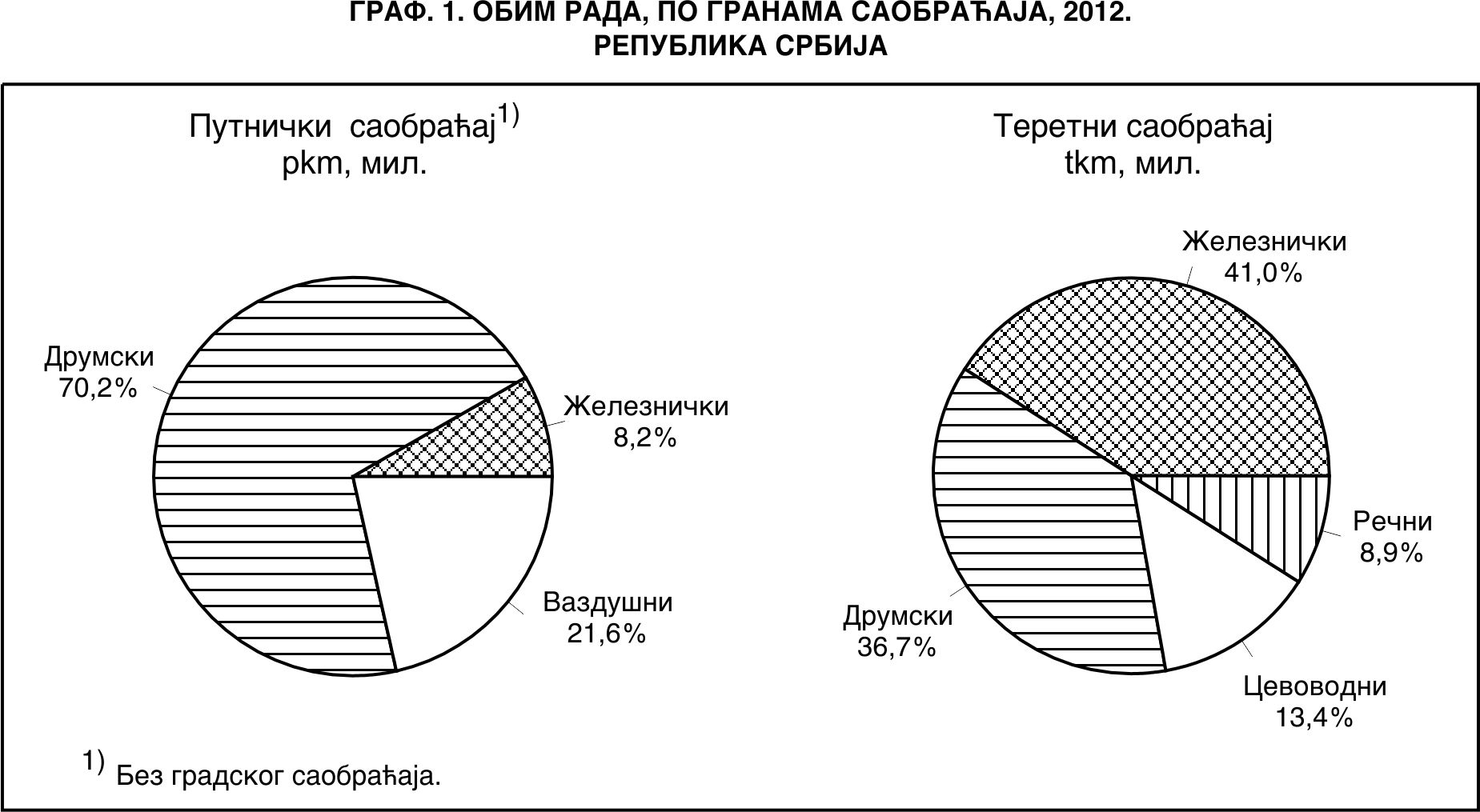 3. Пратеће и помоћне активности у саобраћајуГраф. 2. Гранични промет путничких возила, улаз– Република Србија –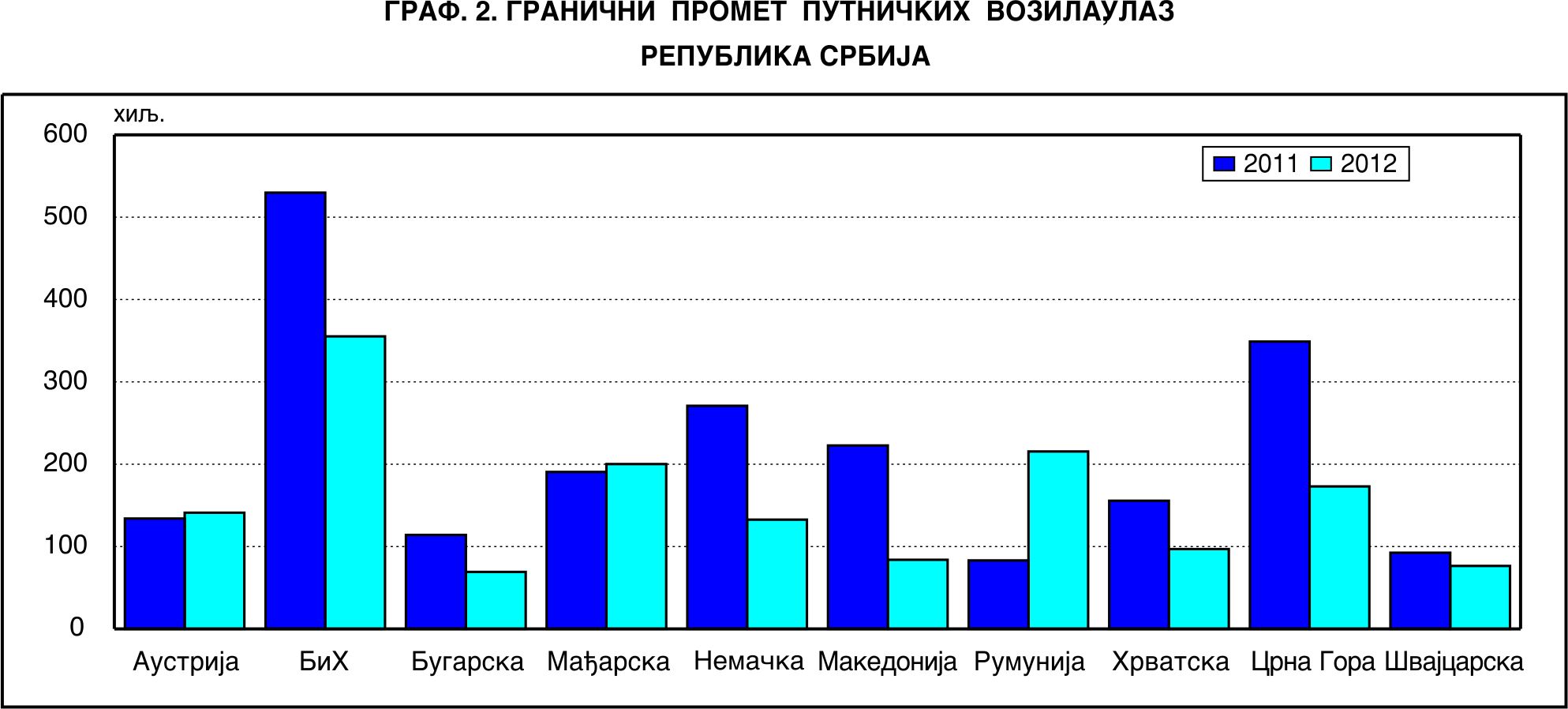 3. Пратеће и помоћне активности у саобраћају (наставак)4. Поштанске активности и телекомуникације5. Запослени у области саобраћаја, складиштења и веза6. Потрошња горива у области саобраћаја, складиштења и веза7. Превоз путника и робе, по месецима,  2012.7.2. Превоз робе, по месецима, 2012.Контакт:  sandra.mihajlović@stat.gov.rs   тел: 011 3617-321Издаје и штампа: Републички завод за статистику, Београд, Милана Ракића 5 
Tелефон: 011 2412-922 (централа) • Tелефакс: 011 2411-260 • www.stat.gov.rs
Одговара: проф. др Драган Вукмировић, директор 
Tираж: 20 ● Периодика излажења: годишња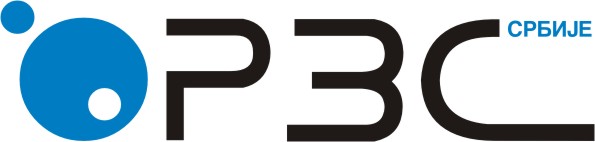 Република СрбијаРепублички завод за статистикуРепублика СрбијаРепублички завод за статистикуISSN 0353-9555САОПШТЕЊЕСАОПШТЕЊЕСВ10број 171 год. LXIII, 28.06.2013.број 171 год. LXIII, 28.06.2013.СВ10Статистика саобраћаја и телекомуникацијаСтатистика саобраћаја и телекомуникацијаСРБ171 СВ10 280613Статистика саобраћаја и телекомуникацијаСтатистика саобраћаја и телекомуникација2011201120122012/2011ПРЕВОЗ ПУТНИКАПРЕВОЗ ПУТНИКАПРЕВОЗ ПУТНИКАПРЕВОЗ ПУТНИКАПРЕВОЗ ПУТНИКАПревезени путници, хиљ. 1)78098780987723598,9       Унутрашњи превоз75048750487412698,8       Међународни превоз305030503109101,9  Копнени саобраћај1)76813768137583898,7       Железнички саобраћај61236123591796,6       Друмски саобраћај70690706906992198,9       Градски саобраћај87456987456986502998,9  Ваздушни саобраћај128512851397108,7Путнички  километри, мил. 1)659265926607100.2       Унутрашњи превоз44684468445199.6       Међународни превоз212421242156101.5   Копнени саобраћај1)10524105241045399.3        Железнички саобраћај54154154099.8       Друмски саобраћај46524652464099.7       Градски саобраћај53315331527398.9  Ваздушни саобраћај139913991427102.0ПРЕВОЗ РОБЕПРЕВОЗ РОБЕПРЕВОЗ РОБЕПРЕВОЗ РОБЕПРЕВОЗ РОБЕПревезена роба, хиљ. t2)Превезена роба, хиљ. t2)247122233990,4       Унутрашњи превоз       Унутрашњи превоз108261002792,6       Извоз       Извоз3063276190,1       Увоз       Увоз6465576489,2       Транзит       Транзит4160351584,5       Превоз у иностранству       Превоз у иностранству198272137,4  Копнени саобраћај  Копнени саобраћај225662034190,1       Железнички саобраћај       Железнички саобраћај12620945174,9       Друмски саобраћај       Друмски саобраћај50806047119,0       Цевоводни саобраћај       Цевоводни саобраћај4866484399,5  Саобраћај унутрашњим пловним путевима  Саобраћај унутрашњим пловним путевима2146199893,1  Ваздушни саобраћај  Ваздушни саобраћај2,2301,84690,4Тонски километри, мил. 2)Тонски километри, мил. 2)7247674893,1       Унутрашњи превоз       Унутрашњи превоз1545131885,3       Извоз       Извоз12471422114,0       Увоз       Увоз2165199992,4       Транзит       Транзит2050175885,8       Превоз у иностранству       Превоз у иностранству240250104,2    Копнени саобраћај    Копнени саобраћај6521614494,2        Железнички саобраћај        Железнички саобраћај3611276976,7        Друмски саобраћај        Друмски саобраћај19072474129,7        Цевоводни саобраћај        Цевоводни саобраћај100390189,8   Саобраћај унутрашњим пловним путевима                                                      Саобраћај унутрашњим пловним путевима                                                   72660483,2   Ваздушни саобраћај   Ваздушни саобраћај2,7481,98872,3201120122012/2011ЖЕЛЕЗНИЧКИ САОБРАЋАЈЖЕЛЕЗНИЧКИ САОБРАЋАЈЖЕЛЕЗНИЧКИ САОБРАЋАЈЖЕЛЕЗНИЧКИ САОБРАЋАЈПРЕВОЗ ПУТНИКАПревезени путници, хиљ.6123591796,6    Унутрашњи превоз5356521497,3    Међународни превоз76770391,7Путнички километри, мил.54154099,8    Унутрашњи превоз317333105,0    Међународни превоз22420792,4ПРЕВОЗ РОБЕПревезена роба, хиљ. t12620945174,9    Унутрашњи превоз3987272768,4    Извоз2238152468,1    Увоз2497199579,9   Транзит3898320582,2Тонски километри, мил.3611276976,7    Унутрашњи превоз72147365,6    Извоз51433565,2    Увоз41633179,6    Транзит1960163083,2201120122012/2011ДРУМСКИ  САОБРАЋАЈДРУМСКИ  САОБРАЋАЈДРУМСКИ  САОБРАЋАЈДРУМСКИ  САОБРАЋАЈПРЕВОЗ ПУТНИКАПревезени путници, хиљ.706906992198,9     Унутрашњи превоз696926891298,9     Међународни превоз9981009101,1Путнички километри, мил.4652464099,7    Унутрашњи превоз4151411899,2    Међународни превоз501522104,2ПРЕВОЗ РОБЕПревезена роба, хиљ. t50806047119,0     Унутрашњи превоз34753680105,9     Извоз646971150,3     Увоз7201043144,9     Транзит4181197,6     Превоз у иностранству198272137,4Тонски километри, мил.19072474129,7     Унутрашњи превоз44644299,1     Извоз560838149,6     Увоз     Увоз644913141,8     Транзит     Транзит1731182,4     Превоз у иностранству     Превоз у иностранству240250104,2ГРАДСКИ  САОБРАЋАЈГРАДСКИ  САОБРАЋАЈГРАДСКИ  САОБРАЋАЈГРАДСКИ  САОБРАЋАЈГРАДСКИ  САОБРАЋАЈПРЕВОЗ ПУТНИКАПРЕВОЗ ПУТНИКА     Превезени путници, мил.     Превезени путници, мил.87586598,9     Путнички  километри, мил.     Путнички  километри, мил.5331527398,9ЦЕВОВОДНИ САОБРАЋАЈЦЕВОВОДНИ САОБРАЋАЈЦЕВОВОДНИ САОБРАЋАЈЦЕВОВОДНИ САОБРАЋАЈЦЕВОВОДНИ САОБРАЋАЈНАФТОВОДИНАФТОВОДИТранспортована нафта, хиљ. tТранспортована нафта, хиљ. t28032855101,9     Унутрашњи превоз     Унутрашњи превоз14401701118,1     Увоз     Увоз1363115484,7     Транзит     Транзит---Тонски километри, мил.Тонски километри, мил.31129594,9     Унутрашњи превоз     Унутрашњи превоз101121119,8     Увоз     Увоз21017482,9     Транзит     Транзит---ГАСОВОДИГАСОВОДИТранспортовани гас, хиљ. tТранспортовани гас, хиљ. t2063198896,4     Унутрашњи превоз     Унутрашњи превоз351418119,1     Увоз     Увоз1503137791,6     Транзит     Транзит20919392,3Тонски километри, мил.Тонски километри, мил.69260687,6     Унутрашњи превоз     Унутрашњи превоз124138111,3     Увоз     Увоз51241581,1     Транзит     Транзит565292,9САОБРАЋАЈ УНУТРАШЊИМ ПЛОВНИМ ПУТЕВИМАСАОБРАЋАЈ УНУТРАШЊИМ ПЛОВНИМ ПУТЕВИМАСАОБРАЋАЈ УНУТРАШЊИМ ПЛОВНИМ ПУТЕВИМАСАОБРАЋАЈ УНУТРАШЊИМ ПЛОВНИМ ПУТЕВИМАСАОБРАЋАЈ УНУТРАШЊИМ ПЛОВНИМ ПУТЕВИМАПРЕВОЗ РОБЕПРЕВОЗ РОБЕПревезена роба, хиљ. tПревезена роба, хиљ. t2146199893,1      Унутрашњи превоз      Унутрашњи превоз1573150195,4      Извоз      Извоз179266148,6      Увоз      Увоз38219551,0      Транзит      Транзит1236300,0      Превоз међу страним пристаништима      Превоз међу страним пристаништима---Тонски километри, мил.Тонски километри, мил.72660483,2      Унутрашњи превоз      Унутрашњи превоз15314494,1      Извоз      Извоз173249143,9      Увоз      Увоз38316643,3      Транзит      Транзит1745264,7      Превоз међу страним пристаништима      Превоз међу страним пристаништима---20112011201220122012/2011ВАЗДУШНИ САОБРАЋАЈВАЗДУШНИ САОБРАЋАЈВАЗДУШНИ САОБРАЋАЈВАЗДУШНИ САОБРАЋАЈВАЗДУШНИ САОБРАЋАЈВАЗДУШНИ САОБРАЋАЈПРЕВОЗ ПУТНИКАПРЕВОЗ ПУТНИКАПревезени путници, хиљ.Превезени путници, хиљ.128512851397108,7      Унутрашњи превоз      Унутрашњи превоз000-      Међународни превоз      Међународни превоз128512851397108,7Путнички километри, мил.Путнички километри, мил.139913991427102,0      Унутрашњи превоз      Унутрашњи превоз000-      Међународни превоз      Међународни превоз139913991427102,0ПРЕВОЗ РОБЕПРЕВОЗ РОБЕПревезена роба, tПревезена роба, t22302230184682,8      Унутрашњи превоз      Унутрашњи превоз----      Међународни превоз      Међународни превоз22302230184682,8Тонски километри, хиљ.Тонски километри, хиљ.27482748198872,3      Унутрашњи превоз      Унутрашњи превоз----      Међународни превоз      Међународни превоз27482748198872,3201120122012/2011УСЛУГЕ У ЖЕЛЕЗНИЧКОМ САОБРАЋАЈУУСЛУГЕ У ЖЕЛЕЗНИЧКОМ САОБРАЋАЈУУСЛУГЕ У ЖЕЛЕЗНИЧКОМ САОБРАЋАЈУУСЛУГЕ У ЖЕЛЕЗНИЧКОМ САОБРАЋАЈУУкупан промет робе, хиљ. t12709897370,6Обим промета, хиљ. t8722624671,6        Унутрашњи промет – истовар3987272768,4        Извоз2238152468,1        Увоз2497199579,9        Транзит3898320582,2ГРАНИЧНИ ПРОМЕТ ДРУМСКИХ МОТОРНИХ ВОЗИЛА  ГРАНИЧНИ ПРОМЕТ ДРУМСКИХ МОТОРНИХ ВОЗИЛА  ГРАНИЧНИ ПРОМЕТ ДРУМСКИХ МОТОРНИХ ВОЗИЛА  ГРАНИЧНИ ПРОМЕТ ДРУМСКИХ МОТОРНИХ ВОЗИЛА  Укупан промет путничких возила – улаз6377003571030389,5     Домаћа возила2309563200077086,6     Страна возила 4067440370953391,2        Аустрија134153141147105,2        Босна и Херцеговина (са РС)52984735546967,1        Бугарска1141156928660,7        Мађарска190525200108105,0        Немачка27108913272549,0        Република Македонија2227548407637,7        Румунија83420215523258,4        Хрватска1557389698562,3        Црна Гора34905517315449,6        Швајцарска924807660082,8        Остало19242642164460112,5Путнички аутомобили6223566556050589,3Аутобуси14659414288497,5Мотоцикли68436914101,0Теретна возила – укупно        Улаз  330032337997102,4           Домаћа возила208741216514103,7           Страна возила121291121483100,2        Излаз  47798347160198,7           Домаћа возила295382306060103,6           Страна возила18260116554190,7        Транзит    393491416366105,8           Домаћа возила1443416309113,0           Страна возила379057400057105,5201120122012/2011УСЛУГЕ У САОБРАЋАЈУ УНУТРАШЊИМ ПЛОВНИМ ПУТЕВИМАУСЛУГЕ У САОБРАЋАЈУ УНУТРАШЊИМ ПЛОВНИМ ПУТЕВИМАУСЛУГЕ У САОБРАЋАЈУ УНУТРАШЊИМ ПЛОВНИМ ПУТЕВИМАУСЛУГЕ У САОБРАЋАЈУ УНУТРАШЊИМ ПЛОВНИМ ПУТЕВИМАПРОМЕТ РОБЕ У ПРИСТАНИШТИМАПРОМЕТ РОБЕ У ПРИСТАНИШТИМАПРОМЕТ РОБЕ У ПРИСТАНИШТИМАПРОМЕТ РОБЕ У ПРИСТАНИШТИМАУкупан промет робе, хиљ. t7964663083,2Обим промета робе, хиљ. t639112458194,9       Унутрашњи промет3146300295,4          Истовар1573150195,4          Утовар1573150195,4       Промет са иностранством81489456116,1          Извоз18413283178,3             Домаћим бродовима179327182,7             Страним бродовима16622956177,9          Увоз2977184662,0             Домаћим бродовима38223762,0             Страним бродовима2595160962,0          Транзит33304327129,9             Домаћим бродовима1247391,7             Страним бродовима33184280129,0УСЛУГЕ У ВАЗДУШНОМ САОБРАЋАЈУУСЛУГЕ У ВАЗДУШНОМ САОБРАЋАЈУУСЛУГЕ У ВАЗДУШНОМ САОБРАЋАЈУУСЛУГЕ У ВАЗДУШНОМ САОБРАЋАЈУПРОМЕТ ПУТНИКА НА АЕРОДРОМИМАПРОМЕТ ПУТНИКА НА АЕРОДРОМИМАПРОМЕТ ПУТНИКА НА АЕРОДРОМИМАПРОМЕТ ПУТНИКА НА АЕРОДРОМИМАОбим промета путника, хиљ.31513392107,6     Унутрашњи промет – отпутовали00-     Међународни промет31513392107,6          Отпутовали15781700107,7              Домаћим авионима646701108,5              Страним авионима932999107,2          Приспели15731691107,5               Домаћим авионима645695107,8               Страним авионима928996107,3ПРЕТОВАР ТЕРЕТАПРЕТОВАР ТЕРЕТАПРЕТОВАР ТЕРЕТАПРЕТОВАР ТЕРЕТАПретоварене тоне, хиљ.7105590783,1Тоне операције, хиљ.8281753391,0         Механизацијом8257749590,8         Ручно2438158,3   Истовар23012655115,4   Утовар27483073111,8   Директан претовар2750144152,4   Премештање48236375,3201120122012/2011ПОШТАНСКЕ АКТИВНОСТИ – ПРЕВОЗ И ИСПОРУКА ПОШТАНСКИХ ПОШИЉКИПОШТАНСКЕ АКТИВНОСТИ – ПРЕВОЗ И ИСПОРУКА ПОШТАНСКИХ ПОШИЉКИПОШТАНСКЕ АКТИВНОСТИ – ПРЕВОЗ И ИСПОРУКА ПОШТАНСКИХ ПОШИЉКИПОШТАНСКЕ АКТИВНОСТИ – ПРЕВОЗ И ИСПОРУКА ПОШТАНСКИХ ПОШИЉКИПисмоносне пошиљке, мил.301312103,7Унутрашњи промет – отпремљене295306103,7Међународни промет – отпремљене и приспеле66100,0Пакетске пошиљке, хиљ.55555099,1Унутрашњи промет – отпремљене51450498,1Међународни промет – отпремљене и приспеле4146112,2Услуге платног промета, хиљ. комада14334114009797,7ТЕЛЕКОМУНИКАЦИЈЕТЕЛЕКОМУНИКАЦИЈЕТЕЛЕКОМУНИКАЦИЈЕТЕЛЕКОМУНИКАЦИЈЕФиксна телефонија – минути, мил.10737933286,9Мобилна телефонијаПолазни позиви, мин. мил.1024012121118,4Послате кратке поруке, мил.957810159106,1Послате мултимедијалне поруке, хиљ.2517827343108,6201120122012/2011Саобраћај – укупно4468445851103,2Копнени саобраћај4148642783103,7Железнички саобраћај185571835698,9Друмски саобраћај1037811215108,1Градски саобраћај1120511561105,4Цевоводни транспорт13461651122,7Саобраћај унутрашњим пловним путевима  1244105284,6Ваздушни саобраћај19542016103,2Поштанске активности1493915068100,9Телекомуникације136061340398,5201120122012/2011Саобраћај – укупноУгаљ, хиљ. t---Дизел-гориво, хиљ. t191206107,9Бензин, хиљ. t---Електрична енергија, хиљ. МWh21618686,1Керозин, хиљ. t696087,0Копнени сaобраћај – свегаУгаљ, хиљ. t---Дизел-гориво, хиљ. t180198110,0Бензин, хиљ. t---Електрична енергија, хиљ. МWh 21618686,1Железнички саобраћајУгаљ, хиљ. t---Дизел-гориво, хиљ. t10880,0Електрична енергија, хиљ. МWh 17014384,1Друмски саобраћајДизел-гориво, хиљ. t97111114,4Бензин, хиљ. t---Градски саобраћајДизел-гориво, хиљ. t737197,3Електрична енергија, хиљ. МWh464393,5Саобраћај унутрашњим пловним путевимаДизел-гориво, хиљ. t11872,7Ваздушни саобраћајКерозин, хиљ. t696087,07.1. Превоз путника, по месецима, 2012.7.1. Превоз путника, по месецима, 2012.7.1. Превоз путника, по месецима, 2012.7.1. Превоз путника, по месецима, 2012.7.1. Превоз путника, по месецима, 2012.7.1. Превоз путника, по месецима, 2012.7.1. Превоз путника, по месецима, 2012.7.1. Превоз путника, по месецима, 2012.7.1. Превоз путника, по месецима, 2012.7.1. Превоз путника, по месецима, 2012.7.1. Превоз путника, по месецима, 2012.Превезени путници, хиљ.Превезени путници, хиљ.Превезени путници, хиљ.Превезени путници, хиљ.Превезени путници, хиљ.Путнички километри, мил.Путнички километри, мил.Путнички километри, мил.Путнички километри, мил.Путнички километри, мил.укупнокопнени саобраћајкопнени саобраћајкопнени саобраћајваздушниукупнокопнени саобраћајкопнени саобраћајкопнени саобраћајваздушниукупносвегажелезничкидрумскиваздушниукупносвегажелезнич-кидрумскиваздушниУкупно772357583859176992113976607518054046401427Јануар593558594355424764693903635479Фебруар564455813125269634113472432364Март686567804446336855104243439086Април67716660477618311154543140391114Мај70936978507647111557545844414117Јун66736530525600514360946360403146Јул56135429542488718464245971388183Август56325443508493518965046159402189Септембар66346486519596714859744644402151Октобар69876878585629310955944546399114Новембар679167055416164865234314139092Децембар659765095225987885174254138492Превезени терет, хиљ. tПревезени терет, хиљ. tПревезени терет, хиљ. tПревезени терет, хиљ. tПревезени терет, хиљ. tПревезени терет, хиљ. tПревезени терет, хиљ. tТонски километри, мил.Тонски километри, мил.Тонски километри, мил.Тонски километри, мил.Тонски километри, мил.Тонски километри, мил.Тонски километри, мил.укупнокопнени саобраћајкопнени саобраћајкопнени саобраћајкопнени саобраћајречнивазду-шниукупнокопнени саобраћајкопнени саобраћајкопнени саобраћајкопнени саобраћајречнивазду-шниукупносвегажеле-зничкидрум-скицево-водниречнивазду-шниукупносвегажелез-ничкидрум-скицево-водниречнивазду-шниУкупно223412034194516047484319981,84667506144276924749016041,988Јануар17311648785339524830,14349148421315012170,153Фебруар1334133252430949920,15142142115214612300,167Март191317509434933141630,15160354028018575630,161Април189517098644933521860,12859153224921964590,140Мај202017488365383742720,16659651824122156780,187Јун190416647435673542400,18158550722522953780,199Јул185716657925613121920,16255750323722145540,173Август181716297465803031880,15052948622422240430,164Септембар172715917635552731360,14656049923423035610,155Октобар206718358525724112320,16258052124021764590,172Новембар197818148055694401640,15358953523221786540,159Децембар209619567984716871400,153646598242217139480,158